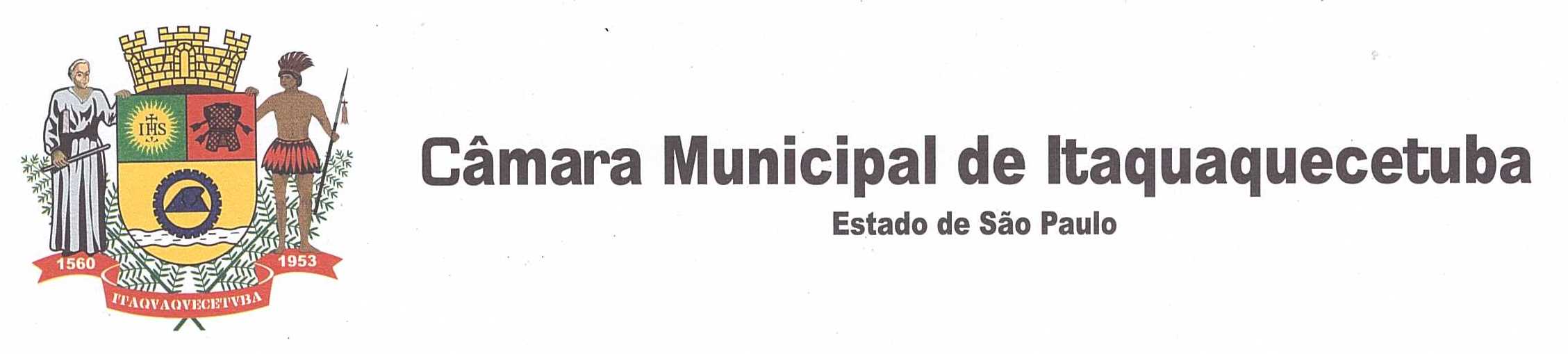                      INDICAÇÃO Nº___________460________________/2020.INDICO À MESA, observadas as formalidades regimentais, seja oficiado ao Senhor Prefeito Municipal, Dr. Mamoru Nakashima, solicitando que se digne Sua Excelência determinar ao setor competente da municipalidade as providências que se fizerem necessárias, no sentido de se proceder a URGENTE LIMPEZA E RECOLHIMENTO DE ENTULHOS despejados irregularmente na Rua Alvares de Carvalho, defronte ao nº 25 e na Estrada do Corta Rabicho, defronte à Torre de Energia, no Bairro Jardim Maragogipe, neste Município.JUSTIFICATIVA                               Tal solicitação se faz extremamente urgente e necessária diante da enorme quantidade de entulhos irregularmente descartados naqueles locais ocasionando surgimento de grande número de ratos e insetos, pondo em risco não só a saúde, mas também a segurança das pessoas que residem e circulam por aqueles locais.Plenário Vereador Maurício Alves Braz, em 11 de maio de 2020._________________ELIO DE ARAUJO(Elinho)Vereador